Информация об участии в муниципальных конкурсных мероприятиях (соревнованиях, НПК, конкурсах…) за 2019-2020 уч. год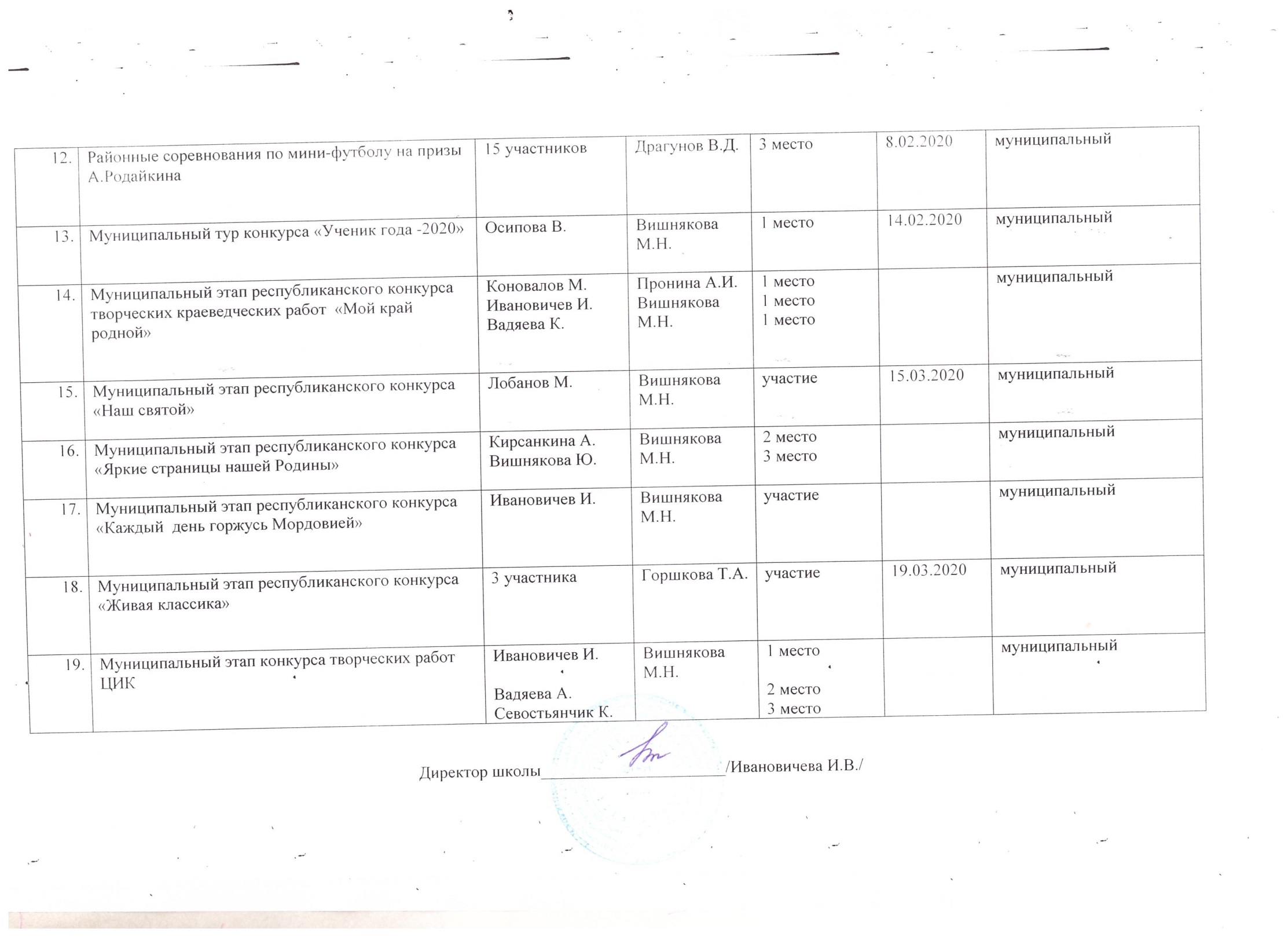 №Конкурс, мероприятиеУчастники (Ф.И., класс)РуководительРезультатДата проведенияУровень(муниципальный, республиканский, всероссийский)Муниципальный конкурс творческих работ «Искусство слова»Вадяева КристинаВишнякова М.Н.3 место25.10.2019муниципальныйКонкурс на знание государственных символов и атрибутов РФУченики 4 классаОсипова Л.А.участие12.11.2019муниципальныйМуниципальный этап ГТО 20 участниковДрагунов В.Д.23.11.2019муниципальныйМуниципальный этап соревнований по баскетболу «Кэс - баскет»14 участниковДрагунов В.Д.2 место (юноши)3 место (девушки)23.11.2019муниципальныйМуниципальный этап республиканского конкурса «Если бы я был Главой села (города)»Ивановичев ИванВишнякова М.Н.участиемуниципальныйМуниципальный этап конкурса рисунка «Я выбираю с семьей»Сыркина Катя,Кирсанкина СашаВишнякова М.Н.участиемуниципальныйМуниципальный этап конкурса «Новогоднее чудо»Ученики 1-4 классовЛобанова Н.А.Осипова Л.А.2-3 места17.12.2019муниципальныйМуниципальный этап конкурса «Серебряная музыка»Шапошникова Алина (10 класс)Парыгина Кира (1 класс)Вишнякова М.Н.3 место3 место12.12.2019муниципальныйМуниципальный этап Всероссийского конкурса сочинений «Без срока давности» Ивановичев ИванВишнякова М.Н.участиемуниципальныйРайонные соревнования по мини-футболу на призы А.Родайкина15 участниковДрагунов В.Д.Участие18.01.2020муниципальныйРайонные соревнования по волейболу памяти  А. Пивкина.17 участниковДрагунов В.Д.3 место1.02.2020муниципальный